Measurement of Nighttime Nitrogen Oxides and Ozone by Cavity Ring Down Spectroscopy during SENEX 2013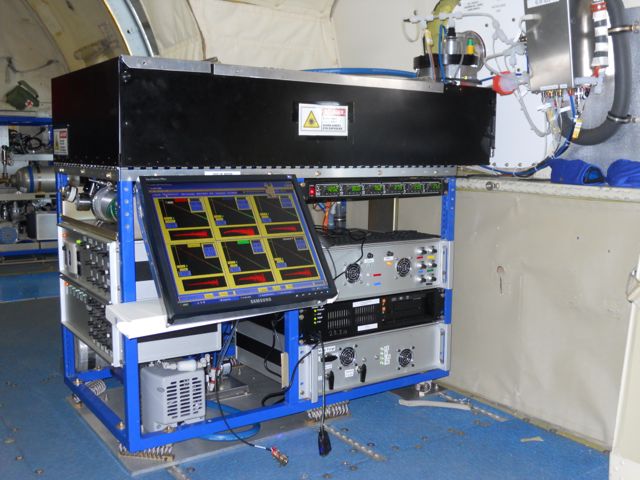 Principal Investigator: Peter M. EdwardsNOAA ESRL Chemical Sciences DivisionPeter.m.edwards@noaa.govCo-investigator: William P. DubéNOAA ESRL Chemical Sciences DivisionWilliam.p.dube@noaa.govCo-investigator: Steven S. BrownNOAA ESRL Chemical Sciences DivisionSteven.s.brown@noaa.govNitrogen oxides play important roles in numerous atmospheric chemical cycles.  Daytime chemical cycling of NO and NO2 is the mechanism for tropospheric ozone production, while nighttime chemistry of NO3 and N2O5 is important to nitrogen oxide and ozone budgets, biogenic VOC oxidation, aerosol formation, and halogen activation.  Cavity ring-down spectroscopy (CRDS) is a high sensitivity optical technique for the measurement of trace gas concentration applicable to the measurement of nitrogen oxides.  The NOAA CRDS instrument for nitrogen oxides and ozone is based on two visible diode lasers at 662 nm (for detection of NO3) and 405 nm (for detection of NO2) [Wagner et al., 2011].  Inlet conversions allow the measurement of additional species.  Figure 2 shows a schematic of the instrument.  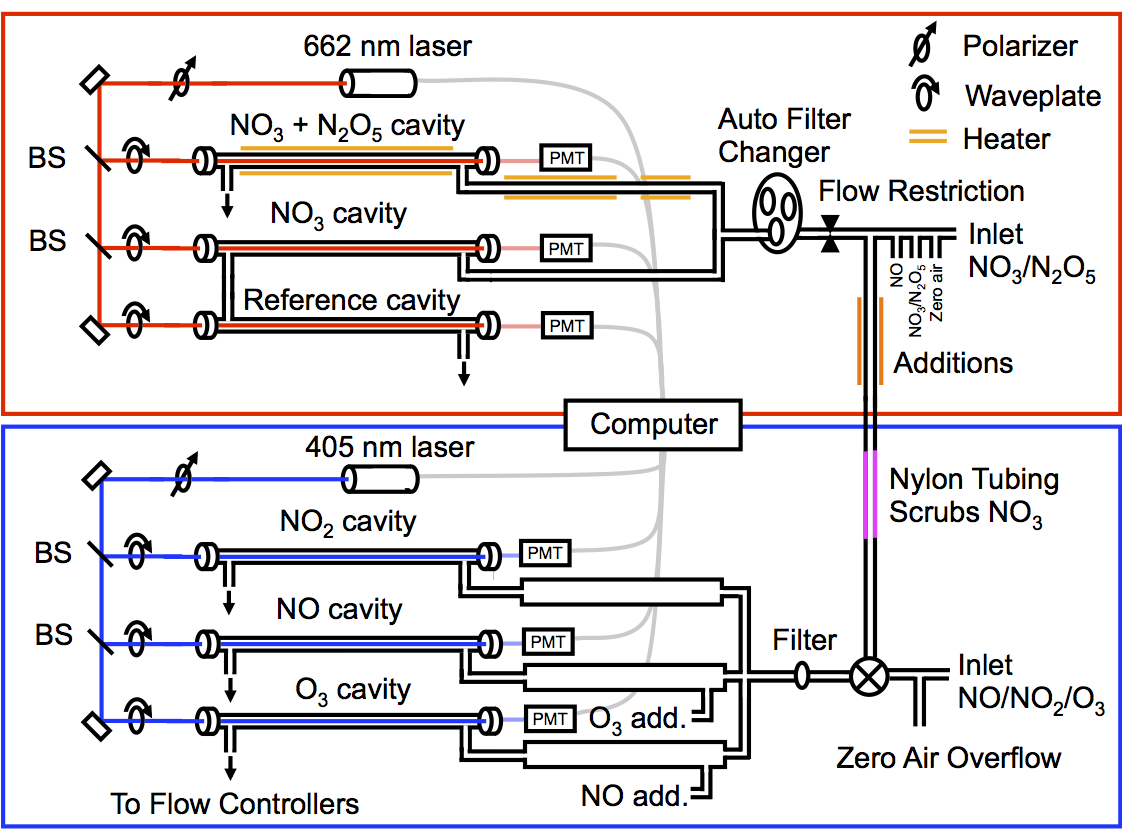 One 662 nm channel provides a direct measurement of NO3, while a second 662 nm channel with a heated inlet provides a measurement of the sum of NO3 and N2O5 via thermal dissociation of N2O5 to NO3.  Both channels are zeroed by addition of NO to the inlet, which reacts rapidly with NO3, but not with other species that absorb 662 nm light, such as ambient NO2, O3 or water vapor.[Dubé et al., 2006]	NO3  +  NO    2NO2	(1)The NO2 produced in this reaction has an absorption cross section nearly 104 times smaller than NO3 and does not interfere with the NO3 measurement.There are three channels at 405 nm.  The first detects NO2 directly by total optical extinction at this wavelength, which is specific to NO2.  The second channel has an addition of excess O3 to convert NO to NO2 to measure total NOx (=NO + NO2) via reaction (2) [Fuchs et al., 2009].	NO  +  O3    NO2  +  O2	(2)A third 405 nm channel has an addition of excess NO to quantitatively convert O3 to NO2 to measure total Ox (=O3 + NO2), also via reaction (2) [Washenfelder et al., 2011].  Differencing between the NOx, Ox channels and the NO2 channel provides measurement of NO and O3, respectively.  The zero for the 405 nm channel consists of addition of scrubbed air to the inlet.  All channels operate at a repetition rate of 4 Hz, with 1 Hz measurement precision (2) of < 3 pptv for NO3 and N2O5, < 100 pptv for NO2 and < 150 pptv for NO and O3.The CRDS operation during SENEX will be similar to that of the CalNex 2010 campaign, although with several design improvements for ease of calibration and instrument automation.ReferencesDubé, W. P., S. S. Brown, H. D. Osthoff, M. R. Nunley, S. J. Ciciora, M. W. Paris, R. J. McLaughlin, and A. R. Ravishankara (2006), Aircraft instrument for simultaneous, in-situ measurements of NO3 and N2O5 via cavity ring-down spectroscopy, Rev. Sci. Instr., 77, 034101.Fuchs, H., W. P. Dubé, B. M. Lerner, N. L. Wagner, E. J. Williams, and S. S. Brown (2009), A sensitive and versatile detector for atmospheric NO2 and NOx basd on blue diode laser cavity ring-down spectroscopy, Environ. Sci. Technol., 43, 7831-7836.Wagner, N. L., W. P. Dubé, R. A. Washenfelder, C. J. Young, I. B. Pollack, T. B. Ryerson, and S. S. Brown (2011), Diode laser-based cavity ring-down instrument for NO3, N2O5, NO, NO2 and O3 from aircraft, Atmos. Meas. Tech., 4, 1227-1240.Washenfelder, R. A., W. P. Dubé, N. L. Wagner, and S. S. Brown (2011), Measurement of atmospheric ozone by cavity ring-down spectroscopy, Environ. Sci. Technol., 45, 2938-2944.